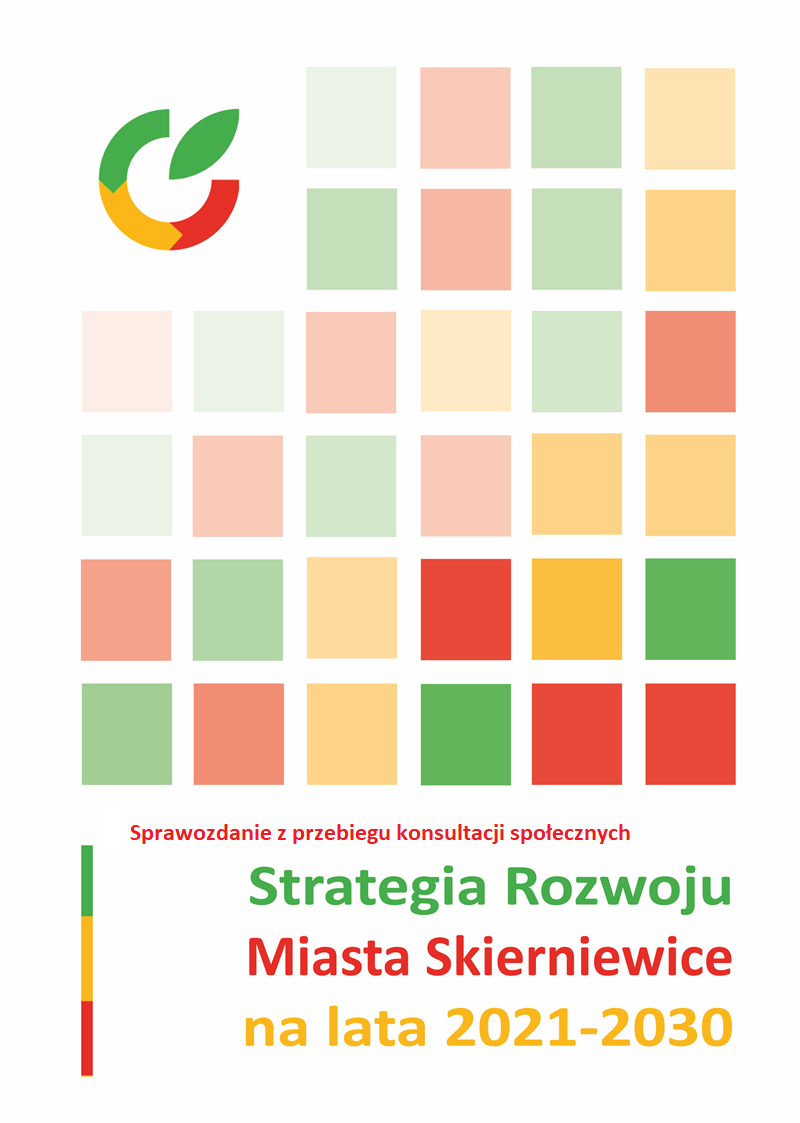 Opracowanie: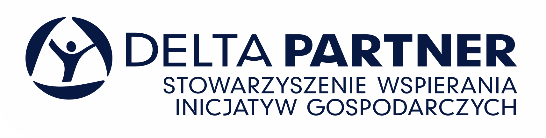 Wprowadzenie Niniejszy dokument stanowi sprawozdanie z przebiegu dotychczasowych prac oraz wyników przeprowadzonych konsultacji społecznych, dotyczących projektu Strategii Rozwoju Miasta Skierniewice na lata 2021-2030.,Podstawa prawna Podstawę prawną definiującą tryb i harmonogram konsultacji projektu dokumentu, stanowi ustawa z dnia 6 grudnia 2006 r. o zasadach prowadzenia polityki rozwoju (Dz. U z 2021 r. poz. 1057). w szczególności art. 6 i wskazane poniżej: Ust 3. Projekt strategii rozwoju ponadlokalnego oraz strategii rozwoju gminy podlega konsultacjom w szczególności z: sąsiednimi gminami i ich związkami, lokalnymi partnerami społecznymi i gospodarczymi, mieszkańcami gmin – w przypadku strategii rozwoju ponadlokalnego albo gminy – w przypadku strategii rozwoju gminy, oraz z właściwym dyrektorem regionalnego zarządu gospodarki wodnej Państwowego Gospodarstwa Wodnego Wody PolskieUst. 4. Podmiot opracowujący projekt koncepcji rozwoju kraju, projekt strategii rozwoju oraz projekt polityki publicznej ogłasza na swojej stronie internetowej oraz może ogłaszać w prasie odpowiednio o zasięgu krajowym, regionalnym lub lokalnym, informację o konsultacjach, terminie i sposobie przekazywania uwag do projektu oraz terminie i miejscu spotkań konsultacyjnych. Ogłoszenie w prasie zawiera dodatkowo informację o adresie strony internetowej, na której zamieszczono projekt.Ust. 6. W terminie 30 dni od upływu terminu, o którym mowa w ust. 5, podmiot opracowujący projekt przygotowuje sprawozdanie z przebiegu i wyników konsultacji, zawierające w szczególności ustosunkowanie się do zgłoszonych uwag wraz z uzasadnieniem, i zamieszcza je na swojej stronie internetowej. Projekt strategii, zgodnie z ustawą z dnia 8 marca 1990 r. o samorządzie gminnym (Dz. U. z 2021 r. poz. 1372, 1834) przedkłada się również zarządowi województwa, na podstawie:Art. 10f. ust. 2. Projekt strategii rozwoju gminy opracowuje wójt oraz przedkłada go zarządowi województwa w celu wydania opinii dotyczącej sposobu uwzględnienia ustaleń i rekomendacji w zakresie kształtowania i prowadzenia polityki przestrzennej w województwie określonych w strategii rozwoju województwa.Art. 10f ust. 3. Zarząd województwa wydaje opinię, o której mowa w ust. 2, w terminie 30 dni od dnia otrzymania projektu strategii rozwoju gminy. W przypadku braku opinii we wskazanym terminie uznaje się, że strategia rozwoju gminy jest spójna ze strategią rozwoju województwa.Przebieg konsultacji Zgodnie z przywołanym art. 6.3 i art. 10.f ust. 2. w dniu 01.10.2021, projekt Strategii Rozwoju Miasta Skierniewice na lata 2021-2030 przekazano do zaopiniowania Zarządowi Województwa Łódzkiegogminom sąsiadującym z miastem Skierniewicezwiązkom, w których skład wchodzą te gminydyrektor regionalnego zarządu gospodarki wodnej Państwowego Gospodarstwa Wodnego Wody Polskie w Warszawie10 partnerom społeczno-gospodarczych, jako kluczowych, których wskazał samorząd miasta SkierniewiceW kontekście art. 6.4., udostępniona została informacja o prowadzeniu konsultacji społecznych wraz z udostępnieniem zarządzenia Prezydenta Miasta Skierniewice: http://www.skierniewice.eu/aktualnosci/miasto/komunikaty-um/konsultacje-spoleczne-projekt-strategii-rozwoju-miasta-skierniewice-na-lata-2021-2030,215.htmlJako termin prowadzenia konsultacji wskazano: 28.09-03.11.2021 r. Konsultacje przeprowadzone były w formie składania opinii i uwag za pomocą środków komunikacji elektronicznej i w formie papierowej. W trakcie trwania konsultacji spłynęły 3 uwagi. Zgodnie z art. 6.6. publikuje się niniejszy, przedmiotowy raport, dotyczący przebiegu i wyników konsultacji, który zawiera w szczególności ustosunkowanie się do zgłoszonych uwag wraz z uzasadnieniem. Ustosunkowanie się do zgłoszonych uwag wraz z uzasadnieniemPrzebieg procedury środowiskowej Zasady przeprowadzania strategicznej oceny oddziaływania na środowisko określa ustawa z 3 października 2008 r. o udostępnianiu informacji o środowisku i jego ochronie, udziale społeczeństwa w ochronie środowiska oraz o ocenach oddziaływania na środowisko (t.j. Dz.U. 2021 poz. 247). Projekt strategii rozwoju gminy, obowiązkowo podlega strategicznej ocenie oddziaływania na środowisko (sooś), o ile wyznacza ramy dla późniejszej realizacji projektów mogących znacząco oddziaływać na środowisko.W związku ze znowelizowanymi przepisami i koniecznością aktualizacji dokumentu, a także z uwagi na posiadaną Prognozę oddziaływania na środowisko, w dniu 5.11.2021 r. zwrócono się do z prośbą o zaopiniowanie wskazanych dokumentów, do Państwowego Wojewódzkiego Inspektoratu Sanitarnego w Łodzi oraz Regionalnej Dyrekcji Ochrony Środowiska Łodzi.Zgodnie z pismem z dnia 23.11.2021 r. o sygnaturze WOOŚ.410.366.2021.AJa, Regionalny Dyrektor Ochrony Środowiska przekazał, że „opiniuje pozytywnie projekt dokumentu wraz z prognozą oddziaływania na środowisko”.Przedmiot konsultacjiNa podstawie umowy zawartej w dniu 14.06.2021 r. pomiędzy Gminą Miastem Skierniewice a Stowarzyszeniem Wspierania Inicjatyw Gospodarczych DELTA PARTNER poddano konsultacjom społecznym projekt dokumentu pn.: „Strategia Rozwoju Miasta Skierniewice na lata 2021-2030”.Podmioty uprawnione do uczestnictwa w konsultacjachProwadzone i ogłoszone na stronie gminy, konsultacje skierowane były do wszystkich zainteresowanych, ze szczególnym wskazaniem na mieszkańców Skierniewic. Oprócz mieszkańców, projekt strategii podlegał konsultacjom z sąsiednimi gminami i ich związkami, lokalnymi partnerami społecznymi i gospodarczymi oraz z właściwym dyrektorem regionalnego zarządu gospodarki wodnej Państwowego Gospodarstwa Wodnego Wody Polskie. Jednym z ważniejszych podmiotów wydających opinię, był Zarząd Województwa Łódzkiego.Termin konsultacjiKonsultacje społeczne projektu dokumentu pn.: ”Strategia Rozwoju Miasta Skierniewice na lata 2021-2030” prowadzone były w terminie od 28.09 – 03.11.2021 r.Forma i tryb konsultacjiKonsultacje przeprowadzone były w formie składania opinii i uwag za pomocą środków komunikacji elektronicznej oraz w formie pisemnej.Uwagi i opinie do projektu Strategii można było składać:za pośrednictwem formularza konsultacyjnegopocztą elektroniczną na adres m.denisiuk@um.skierniewice.pl.w wersji papierowej - do Wydziału Rozwoju Gospodarczego, Sportu i Spraw Społecznych Urzędu Miasta SkierniewiceTreść uwagiOdniesienie Podmiot zgłaszający uwagę: Biuro Planowania Przestrzennego Województwa ŁódzkiegoPodmiot zgłaszający uwagę: Biuro Planowania Przestrzennego Województwa ŁódzkiegoProponuje się uzupełnić zapisy dotyczące strefy uzdrowiskowej w diagnozie i analizie SWOTUzasadnienie uwagi: W potencjałach miasta Skierniewice (diagnoza i analiza SWOT) nie wspomniano o strefie uzdrowiskowej, natomiast zapisy o uzdrowisku zamieszcza się w pkt. 5.1.3 Obszary o kluczowych funkcjach dla rozwoju gminy lub gmin. Uwaga uwzględniona. Dodano zapis:  Możliwość rozwoju działalności usługowej związanej z obecnością sfery uzdrowiskowejObszary strategicznej interwencji: krajowe i regionalnejUzasadnienie uwagi: Sugeruje się uzupełnienie nazewnictwa  Obszarów Strategicznej Interwencji zgodnie z nazewnictwem przyjętym w SRWŁ 2030:a) Krajowe OSI:Miasta średnie tracące funkcje społeczno-gospodarcze w wyniku strategicznej interwencji zmienią się w Miasta odzyskanych szans;Obszar zagrożony trwałą marginalizacją zmieni się w Obszar aktywnej integracji;b) Regionalne OSI:Obszar zagrożony trwałą marginalizacją zmieni się w Obszar aktywnej integracji;Obszar walorów turystyczno- środowiskowych zmieni się w Obszar zielonej gospodarki;Obszar transformacji górniczo- energetycznej zmieni się w Obszar nowej energii.Uwaga uwzględniona. Zmodyfikowano zapisy. Obecny zapis: W odniesieniu do OSI zawartych w strategii rozwoju województwa Skierniewice wpisują się w Obszar walorów turystyczno- środowiskowo-rolnych."Proponowany zapis w projekcie: Należy zmienić na: „W odniesieniu do OSI zawartych w strategii rozwoju województwa Skierniewice wpisują się w Obszar zielonej gospodarki."Uzasadnienie uwagi: Sugeruje się uspójnienie zapisów dokumentów szczebla regionalnego i lokalnego.Uwaga uwzględniona. Zmieniono zapis. Obecny zapis: W odniesieniu do obszarów strategicznej interwencji kluczowych dla gminy jako obszary strategicznej interwencji zidentyfikowanej przez samorząd gminny należy traktować pełen zakres interwencji skupiony w ramach dziewięciu wyznaczonych kierunków działań".Proponowany zapis w projekcie:  Brak wskazania obszarów strategicznej interwencji zidentyfikowanych przez samorząd gminy. Zgodnie z ustawą z dnia 6 grudnia 2006 r. o zasadach prowadzenia polityki rozwoju: Obszar strategicznej interwencji to określony w strategii rozwoju obszar  o zidentyfikowanych lub potencjalnych  powiązaniach funkcjonalnych lub o szczególnych  warunkach społecznych, gospodarczych lub przestrzennych , decydujących o występowaniu u barier rozwoju lub trwałych , możliwych do aktywowania , potencjałów rozwojowych , do którego jest  kierowana interwencja  publiczna łącząca inwestycje, w szczególności gospodarcze , infrastrukturalne lub w zasoby ludzkie, finansowane z różnych źródeł, lub rozwiązania regulacyjne.Uzasadnienie uwagi:  Zapis niezrozumiały, brak wskazania kluczowych dla gminy obszarów strategicznej interwencji. Zgodnie z przytoczoną na str. 57 ustawą o samorządzie gminnym, gmina może wskazać obszary strategicznej interwencji kluczowe dla gminy, jeżeli takie zidentyfikowano, wraz z zakresem planowanych działań. W Strategii Rozwoju Miasta Skierniewice nie wyznaczono takich obszarów a jedynie zakres interwencji skupiony w ramach dziewięciu wyznaczonych kierunków działań. Obszary strategicznej interwencji zidentyfikowane przez samorząd gminy powinny mieć charakter przestrzenny, a zatem nie mogą być nimi kierunki działań.Uwaga uwzględniona. Dodano zapis w rozdziale 3.3 : W odniesieniu do OSI obszarami interwencji strategicznej, uwzględnianymi pod kątem tworzenia potencjału gospodarczego w Mieście Skierniewice, należy brać pod uwagę teren w rejonie ulic Sobieskiego, Rybickiego, Unii Europejskiej oraz zlokalizowany pomiędzy ulicami Fabryczna, Przemysłowa a Grabiną. W zakresie mieszkalnictwa i rozwoju infrastruktury społecznej i technicznej należy wziąć pod uwagę obszar tzw. os. Widok II (tzn. ulice: Widok, Łowicka, Działkowa) oraz rejon ulic: Mszczonowska, Podleśna, Trzcińska, Kątna.Należy uwzględnić również fakt, że strategicznej interwencji wymaga rozwój podstawowego układu komunikacyjnego i konieczność realizacji kolejnej przeprawy przez tory kolejowe we wschodniej części Miasta Skierniewice ( połączenie ul. Unii Europejskiej z ul. Przemysłową) oraz przebudowa dróg wylotowych z miasta.Obecny zapis:  V. Aneks, 5.1. Model struktury funkcjonalno- przestrzennej Miasta SkierniewiceUzasadnienie uwagi: Brak modelu strukturyfunkcjonalno-przestrzennej. Podrozdział w Aneksie „Modelstruktury funkcjonalno-przestrzennej Miasta Skierniewice" nie spełnia podstawowego warunku, jakim jest przedstawienie planowanej struktury funkcjonalno- przestrzennej miasta, będącej rezultatem realizacji strategii rozwoju i osiągnięcia jej celów. W podrozdziale omówiono niektóre aspekty stanu zagospodarowania przestrzennego Skierniewic oraz położenia miasta w przestrzennych - makroregionalnych, regionalnych i ponadlokalnych strukturach: transportowej, energetycznej i przyrodniczej. Tylko niektóre z tych zagadnień dotyczą zatem struktury funkcjonalno- przestrzennej miasta, a ponadto całość podrozdziału prezentuje stan obecny , a nie stan planowany i powinno być częścią diagnozy.Uwaga uwzględniona. Opracowano model struktury funkcjonalno-przestrzennej. Dodano zapisy:  Model struktury funkcjonalno-przestrzennej Miasta Skierniewice jest i nadal będzie się opierał na:umacnianiu pozycji miasta w skali województwa i kraju, jako ośrodka wykorzystującego potencjał znakomitego położenia w sąsiedztwie aglomeracji warszawskiej i łódzkiej,podnoszeniu atrakcyjności miasta jako ośrodka zamieszkania,zrównoważonym rozwoju gospodarczym, z ukierunkowaniem na tworzenie nowych i atrakcyjnych miejsc pracy,rozwoju miasta, z wykorzystaniem zasobów wód geotermalnych, wspieraniu rozwoju funkcji usługowych oraz związanych ze sportem i rekreacją, ukierunkowanymi na wykorzystanie walorów wynikających z sąsiedztwa dużych kompleksów leśnych oraz funkcjonowania zbiornika wodnego „Zadębie”,umacnianiu pozycji miasta jako ośrodka usługowego o znaczeniu subregionalnym, w szczególności w zakresie nauki i szkolnictwa wyższego.Na mocy rozporządzenia Rady Ministrów z dnia 8 maja 2013 r. dla części miasta Skierniewice nadano status obszaru ochrony uzdrowiskowej. W ciągu ostatnich lat z uwagi na m.in. brak inwestora zewnętrznego, brak dostatecznych środków finansowych oraz realizację bieżących potrzeb życia mieszkańców, nie podjęto dalszych działań, mających na celu tworzenie uzdrowiska na terenie Miasta Skierniewice. Priorytety rozwoju miasta opierają się na systematycznym ulepszaniu jakości życia mieszkańców w oparciu o bieżące potrzeby, takie jak np. rozbudowa układu komunikacyjnego. W przypadku, jeśli Miasto Skierniewice podejmie decyzję o braku rozwiązań na rozwijanie ww. kierunku, otworzy to perspektywę rozwoju terenów, które obecnie znajdują się w strefach „A”, „B” i „C” strefy ochrony uzdrowiskowej (obowiązują tam  stosowne ograniczenia, zakazy i nakazy). Nowa perspektywa rozwoju będzie wówczas uwzględniana w innych dokumentach planistycznych. Natomiast nie wpłynie to na zmianę głównych założeń modelu funkcjonalno – przestrzennego. Na uwagę zasługuje fakt, że miasto nie wyklucza możliwości wykorzystywania źródeł wód geotermalnych ( nie uzależniając tego od posiadania statusu obszaru ochrony uzdrowiskowej, a docelowo statusu uzdrowiska) , czego przykładem jest m.in. planowana inwestycja budowy kompleksu basenów, w tym takich, które będą wykorzystywać skierniewicką solankę (inwestycja jest w fazie projektowania).Obecny zapis: Skierniewice są największym miastem subregionu obejmującego teren byłego województwa skierniewickiego.Jako miasto, które pełniło do roku 1998 funkcje ośrodka wojewódzkiego, posiada uprzywilejowany status miastagrodzkiego. Proponowany zapis w projekcie:  Skierniewice są  miastem na prawach powiatu.Uzasadnienie uwagi: Status administracyjny Skierniewic to nie „miasto grodzkie". Sformułowanie powiat grodzki i ziemski jest potoczne i nie ma podstaw w ustawie o samorządzie powiatowym. Powinno stosować się terminy miasto na prawach powiatu oraz powiat.Uwaga uwzględniona. Zmieniono zapis. Obecny zapis: Rozdz. 5.1.1. W Koncepcji Przestrzennego Zagospodarowania Kraju miasto Skierniewice zostało uznane za regionalny ośrodek równoważenia rozwoju, położony w zasięgu strefy narastającej koncentracji potencjału cywilizacyjno- ekonomicznego – konurbacji warszawsko- łódzkiej.Propozycja zmiany:  Usunięcie zapisu.Uzasadnienie uwagi: Koncepcja Przestrzennego Zagospodarowania  Kraju jest już dokumentem  nieobowiązującym . Na poziomie krajowym obowiązują Strategia na rzecz Odpowiedzialnego Rozwoju i Krajowa Strategia Rozwoju Regionalnego.Uwaga uwzględniona. Usunięto zapis. Obecny zapis: 5.1.1 Zmiany w przestrzeni wynikające z celów strategii rozwoju gminy/ ponadlokalnego oraz uwzględniające ustalenia, zalecenia i zasady wynikające z modelu wojewódzkiego.Uzasadnienie uwagi: Nazwa rozdziału 5.1.1 wprowadza w błąd, nie są to planowane zmiany w strukturze funkcjonalno-przestrzennej Skierniewic wynikające z dokumentów szczebla wojewódzkiego, a planowane w dokumentach szczebla wojewódzkiego kierunki działań i działania obejmujące Skierniewice i ich najbliższe otoczenie.Zmieniono zgodnie z uwagą. Obecny zapis: Zapis: „o „realizacji zadań ze sfery polityki przestrzennej, odnoszących się do terytorium miasta Skierniewice: rozbudowa/ modernizacja składowisk o statusie regionalnych instalacji do przetwarzania odpadów komunalnych".Propozycja zmiany:  Usunięcie zapisu.Uzasadnienie uwagi: Proponuje się usunąć ww. zapis z uwagi na brak tego typu instalacji na terenie miasta. Dodatkowo Ustawa z dnia 19 lipca 2019 r. zmianie ustawy o utrzymaniu czystości i porządku w gminach oraz niektórych innych ustaw znosi zasadę regionalizacji w zakresie zagospodarowania odpadów komunalnych. Jednocześnie zmienia definicję instalacji do przetwarzania odpadów komunalnych z tzw. RIPOK (regionalnych instalacji do przetwarzania odpadów komunalnych)  na instalacje komunalne.Uwaga uwzględniona. Usunięto zapis. Obecny zapis: „w planie zagospodarowania przestrzennego województwa zakłada się budowę linii gazociągu wysokiego ciśnienia relacji Konopnica - Skierniewice (linii zabezpieczającej zasilanie miasta)".Propozycja zmiany:  Usunięcie zapisu.Uzasadnienie uwagi: „Plan.„" nie przewiduje budowy tego gazociągu.Uwaga uwzględniona. Usunięto zapis. Obecny zapis: „W planie zagospodarowani a przestrzennego województwa zakłada się również realizację innych zadań ze sfery polityki przestrzennej, odnoszących się do terytorium miasta Skierniewice:... odnowienie oznakowania szlaków turystycznych w Parkach Krajobrazowych Województwa Łódzkiego wraz z uzupełnieniem systemu informacji turystycznoprzvrodniczej" .Propozycja zmiany: Konieczna jest weryfikacja zapisów w zakresie inwestycji celu publicznego z Planu zagospodarowania przestrzennego województwa łódzkiego.Uzasadnienie uwagi: Podane działanie w PZPWŁ występuje w wykazie inwestycji celu publicznego o znaczeniu ponadlokalnym (Tom 3, tab. 7), jednak nie dotyczy miasta z uwagi na fakt, że Bolimowski Park Krajobrazowy położony jest poza jego granicami.Uwaga uwzględniona. Zweryfikowano i poprawiono zapisy: „W planie zagospodarowania przestrzennego województwa zakłada się również realizację innych zadań ze sfery polityki przestrzennej, odnoszących się do terytorium miasta Skierniewice:prace na linii kolejowej CE 20 na odcinku Skierniewice – Pilawa – Łukówprace na linii kolejowej CE 20 na odcinku Łowicz Główny – Skierniewicezwiększenie dostępności magistrali E20 i CE20 poprzez poprawę stanu technicznego przyległych linii kolejowych,dostosowanie systemów kanalizacji i oczyszczalni ścieków komunalnych do wymogów dyrektywy Rady 91/271/EWG dotyczącej oczyszczania ścieków komunalnych w aglomeracjach,remont i adaptacja budynku na potrzeby muzeum historycznego w Skierniewicach.Obecny zapis: 5.1.1 Zmiany w przestrzeni wynikające z celów strategii rozwojuPropozycja zmiany: Zmiana/uzupełnienie zapisu: „Ważnym elementem rozwoju będzie włączenie miasta w sieć unikatowych ośrodków historycznych o randzie regionalnej i związane z tym, podjęcie działań rewitalizacyjnych zabytkowych struktur miejskich."Uzasadnienie uwagi: Miasto Skierniewice znajduje się już w sieci ośrodków historycznych  województwałódzkiego jako ośrodek o randze  regionalnej. Lista ośrodków historycznych stanowi integralną część Wojewódzkiego Programu Opieki nad Zabytkami w województwie łódzkim na lata 2020-2023 . Warto zauważyć, że w Strategii Miasta Skierniewice całkowicie został pominięty ten obowiązujący obecnie dokument programowy i jego zapisy , w tym zadania wskazane do realizacji przez władze lokalne w zakresie opieki (i ochrony) nad zabytkami. W związku z powyższym m.in. słabo nakreślone są potrzeby działań w tym zakresie, zwłaszcza odnośnie zabytków i obszarów reprezentatywnych usytuowanych w Skierniewicach .Jednocześnie w całej Strategii nie poświęcono żądnej uwagi m.in. gminnej ewidencji zabytków.Uwaga uwzględniono. Zmieniono zapis zgodnie z sugestią. Obecny zapis: 5.1.3. Obszary o kluczowych funkcjach dla rozwoju gminy lub gmin.Propozycja zmiany: 5.1.3. Obszary o kluczowych funkcjach dla rozwoju miasta.Uzasadnienie uwagi: Tytuł podrozdziału powinien odnosić się do konkretnej gminy/miasta dla której opracowywana jest strategia. Wskazuje na to również Rys. 3, który odnosi się tylko do granic administracyjnych Skierniewic.Uwaga uwzględniona. Poprawiono zapis. Dodano również zapis: W części miasta, na mocy rozporządzenia Rady Ministrów z dnia 8 maja 2013 r. nadano status obszaru ochrony uzdrowiskowej, jednakże ze względu m.in. na brak inwestora zewnętrznego i brak dostatecznych środków finansowych, nie utworzono uzdrowiska na terenie Miasta Skierniewice. Jeśli władze miasta podejmą decyzje o braku rozwiązań na rozwijanie ww. kierunku, otworzy to perspektywę rozwoju terenów, które obecnie znajdują się we wskazanych strefach ochrony uzdrowiskowej. Warto zwrócić uwagę na to, że miasto nie wyklucza wykorzystania źródeł wód geotermalnych, na co wskazuje planowana inwestycja dotycząca budowy kompleksu basenów (wykorzystujących skierniewicką solankę). Obecny zapis: „W ramach zieleni miejskiej stanowiącej jeden z najważniejszych elementów krajobrazu Skierniewic możnaWyróżnić następujące tereny zieleni urządzonej"Propozycja zmiany: W ramach zieleni miejskiej stanowiącej jeden z najważniejszych elementów krajobrazu Skierniewic można wyróżnić następujące tereny zielone: („.)Uzasadnienie uwagi: Lasy, łąki, pola itd.- nie są terenami zieleni urządzonej, a terenami zielonymi.Uwaga uwzględniona. Poprawiono zapis.Obecny zapis: Rozdział 5.1.5 Obszary na terenie miasta i w jego bezpośrednim sąsiedztwie, wyróżniające się ze względu na wartości przyrodnicze, krajobrazowe i kulturowe objęte zostały ochroną prawną w oparciu o przepisy ustawy o ochronie przyrody . Należy do nich:- rezerwat przyrody pn.„Rawka",Propozycja zmiany: Korekta zapisówUzasadnienie uwagi:  Rozdz. 5.1.5W rozumieniu art. 5 ust. 14 ustawy o ochronie przyrody otulina nie jest formą ochrony przyrody lecz stanowi strefę ochronną graniczącą z formą ochrony przyrody i wyznaczoną indywidualnie w celu zabezpieczenia przed zagrożeniami zewnętrznymi wynikającymi z działalności człowieka.Sugeruje się korektę zapisów :„Bolimowski Park Krajobrazowy i otulina,zespół przyrodniczo- krajobrazowy pn. „Zwierzyniec Królewski" z otuliną.Obszar Natura 2000 (Obszar Mający Znaczenie dla Wspólnoty) pn. „Dolina Rawki" wg Dyrektywy Siedliskowej o symbolu PHL 100015.Uwaga uwzględniona. Zmieniono zapisy.Obecny zapis: Rysunek 5 Zielona infrastrukturaPropozycja zmiany: Uzupełnienie treści mapy o elementy zielonej infrastruktury opisanej w tekście.Uzasadnienie uwagi: W rozdz. 5. 1.5. znalazł się opiszielonej infrastruktury w mieście, jednak nie znalazło toodzwierciedlenia na rys. 5, gdzie pokazano tylko formy ochrony przyrody, z których większość znajduje się poza granicami miasta. Na mapie powinny zostać wskazane tereny zielone opisane w tekście: parki, cmentarze , ogrody działkowe, doliny rzeczne itd.Uwaga uwzględniona. Zmieniono mapę. Podmiot zgłaszający uwagę: Państwowe Gospodarstwo Wodne Wody Polskie Regionalny Zarząd Gospodarki Wodnej w WarszawiePodmiot zgłaszający uwagę: Państwowe Gospodarstwo Wodne Wody Polskie Regionalny Zarząd Gospodarki Wodnej w WarszawieProjekt proponujemy uzupełnić o następujące informacje:„Zgodnie z art. 315 pkt 1-3 ustawy z dnia 20 lipca 2017 r.- Prawo wodne (Dz. U. z 2021 r. poz. 624,z późn. zm.), planowanie w gospodarowaniu wodami obejmuje następujące dokumenty planistyczne:1) plany gospodarowani a wodami na obszarach dorzeczy;2) plany zarządzania ryzykiem powodziowym;3) plan przeciwdziałania skutkom suszy)."Uzasadnienie uwagi:  Zgodnie z art. 326 ust. 1 ustawy, ustalenia dokumentów  planistycznych, o których mowa w art. 315 pkt 1-3, uwzględnia się w strategii rozwoju województwa, planach zagospodarowani a przestrzennegowojewództwa, strategii rozwoju gminy, strategii rozwoju ponadlokalnego, studium uwarunkowań i kierunków zagospodarowani a przestrzennego gminy oraz w miejscowych planach zagospodarowania przestrzennego.Uwaga uwzględniona. Dodano zapis. Obecny zapis  Aktualizacja Programu Wodno- Środowiskowego KrajuPropozycja zmiany:  Proponujemy, aby projekt w części zaczynającej się od zdania: „Wśród działań przewidzianych dla jednolitych części wód powierzchniowych...", uzupełnić o następujące działania realizowane przez gminę:modernizacja i rozbudowa oczyszczalni,budowa sieci kanalizacyjnej w aglomeracji Skierniewice,weryfikacja Programu ochrony środowiska dla gminy w zakresie ograniczania emisji do atmosfery wielopierścieniowych węglowodorów aromatycznych.Uzasadnienie uwagi: Informacja wynika wprost z aktualizacji Programu Wodno- środowiskowego KrajuUwaga uwzględniona. Dodano zapisy:modernizacja i rozbudowa oczyszczalnibudowa sieci kanalizacyjnej w aglomeracji SkierniewiceObowiązujący Program Ochrony Środowiska Miasta Skierniewice na lata 2021 – 2024 z perspektywą do 2028 r., uchwalony Uchwałą Rady Miasta Skierniewice Nr XXXVI/104/2021  z dnia 28 października 2021 r. obejmuje działania, zmierzające do ograniczania emisji zanieczyszczeń do atmosfery, w tym ograniczenia emisji WWA (wielopierścieniowych węglowodorów aromatycznych).Obecny zapis  „Celem Planu Zarządzania Ryzykiem Powodziowym jest.„"Propozycja zmiany: „Projekt proponujemy uzupełnić o następujące informacje: Na podstawie map zagrożenia powodziowego o godłach arkuszy: M-34-5- A-a-2, M-34-5-A-b-1,M-34-5-A-b-2 oraz M-34-5-A-b-3, udostępnionych do publicznej wiadomości na Biuletynie Informacji Publicznej Ministerstwa Klimatu i Środowiska w dniu 22 października 2020 r.  ustalono, że przedmiotowy teren znajduje się w zasięgu występowania obszarów szczególnego zagrożenia powodzią dla zalewu wodą Q1% oraz dla zalewu wodą Q10% od rzeki Rawka oraz od rzeki Łupia Skierniewka. Obszary szczególnego zagrożenia powodzią zostały zdefiniowane w art. 16 ust. pkt. 34 ustawy Prawo wodne (Dz. U. z 2021 r. poz. 624). Zgodnie z tymi definicjami, za obszary szczególnego zagrożenia powodzią uważa się:obszary, na których prawdopodobieństwo wystąpienia powodzi jest średnie i wynosi raz na 100 lat,obszary, na których prawdopodobieństwo wystąpienia powodzi jest wysokie i wynosi raz na 10 lat,obszary między linią brzegu a wałem przeciwpowodziowym lub naturalnym wysokim brzegiem, w który wbudowano wał przeciwpowodziowy, a także wyspy i przymuliska, o których mowa w art. 224, stanowiące działki ewidencyjne, pas techniczny.Tereny znajdujące się w ramach obszarów szczególnego zagrożenia powodzią podlegają określonemu zagospodarowaniu, gdzie zgodnie z art. 166 pkt. 10 ustawy Prawo wodne planowane zagospodarowani e niemoże m.in. naruszać ustaleń planu zarządzania ryzykiem powodziowym czy stanowić zagrożenia dla ochrony zdrowia ludzi czy środowiska oraz utrudnia zarządzanie ryzykiem powodziowym. Ponadto w Rozporządzeniu Rady Ministrów z dnia 18 października 2016 r. w sprawie przyjęcia Planu zarządzania ryzykiem powodziowym dla obszaru dorzecza Wisły (Dz. U. z 2016 r. poz. 1841} zostały zidentyfikowane główne cele zarządzania ryzykiem powodziowym, w tym cel główny obejmujący zahamowanie wzrostu ryzyka powodziowego, a w jego zakresie cel szczegółowy określony jako wyeliminowanie lub unikanie wzrostu zagospodarowania na obszarach szczególnego zagrożenia 1:1owodzi . W granicach występowania obszarów szczególnego zagrożenia powodzią obowiązują zakazy wynikające z art. 77 ustawy z dnia 20 lipca 2017 r. Prawo wodne (Dz. U. z 2021 r. poz. 624) obejmujące: gromadzenie ścieków, nawozów naturalnych, środków chemicznych, a także innych substancji lub materiałów, które mogą zanieczyścić wody, oraz prowadzenie przetwarzania odpadów, w szczególności ich składowanie oraz lokalizowanie nowych cmentarzy. Ponadto informuję, że w przypadku lokalizowania na obszarach szczególnego zagrożenia powodzią m.in. nowych obiektów budowlanych oraz gromadzenia ścieków, niezbędne jest uzyskanie pozwolenia wodnoprawnego zgodnie z art. 390 ust. 1 ustawy Prawo wodne."Uzasadnienie uwagi: Analizując projekt Strategii Rozwoju Miasta Skierniewice na lata 2021-2030 stwierdzono, że w treści zostały zamieszczone informacje ogólne dotyczące planu zarządzania ryzykiem powodziowym dla obszaru dorzecza Wisły z uwzględnieniem zadań i celów głównych. Dlatego informacje te należy uszczegółowić w zaproponowanym zakresie.Uwaga uwzględniona. Dodano zapisy: W niewielkim obszarze wzdłuż rzek Rawka oraz Łupia Skierniewka w mieście Skierniewice występują obszary szczególnego zagrożenia powodzią dla zalewu wodą Q1% oraz dla zalewu wodą Q10% od rzeki Rawka oraz od rzeki Łupia Skierniewka. Obszary szczególnego zagrożenia powodzią zostały zdefiniowane w art. 16 ust. 34 ustawy Prawo wodne ( Dz.U. z 2021 r. poz. 624).Tereny znajdujące się w ramach obszarów szczególnego zagrożenia powodzią podlegają określonemu zagospodarowaniu, zgodnie z art. 166 pkt. 10  ustawy Prawo wodne.Obecny zapis  Plan przeciwdziałania skutkom suszy"Propozycja zmiany:  Proponujemy uwzględnienie w projekcie zagadnień dotyczących gospodarki wodnej na terenie Miasta Skierniewice, tj. ochronę wód przed zanieczyszczeniami pochodzącymi ze źródeł rolniczych, poprzez wdrożenie i przestrzeganie zasad Dobrej Praktyki Rolniczej, np.nawożenie, składowanie nawozów i kiszonek w pobliżu cieków. Drugą ważną kwestią jest podjęcie działań mających na celu zwiększenie retencji wodnej na terenach rolniczych, leśnych i zurbanizowanych, poprzez: prawidłowe użytkowanie rolnicze gleb, prowadzenie prac przeciwerozyjnych, zalesianie, tworzenie stref buforowych wzdłuż cieków, ochronę i odtwarzanie oczek wodnych i mokradeł, retencjonowanie wody już w istniejących zbiornikach i rowach oraz zachęcanie do wykonywania nowych zbiorników wodnych .Uzasadnienie uwagi: Wdrożenie tych działań możliwe jest przez wprowadzanie odpowiednich zapisów w dokumentach planistycznych.Uwaga uwzględniona. Dodano następujący zapis w rozdziale dotyczącym Aktualizacji Programu Wodno-Środowiskowego Kraju: ochrona wód przed zanieczyszczeniami pochodzącymi ze źródeł rolniczych, m.in.  poprzez wdrożenie i przestrzeganie zasad Dobrej Praktyki Rolniczej. Dodatkowo uzupełniono zapisy przy odniesieniu do planu przeciwdziałania skutkom suszy: „Z uwagi na silnie zagrożenie wystąpieniem suszy w mieście, konieczne jest prowadzenie odpowiednich działań związanych z retencjonowaniem wód i odpowiednim kształtowaniem zasobów wodnych. Wśród tych działań można wskazać zwiększenie retencji wodnej na ternach rolniczych, leśnych i zurbanizowanych m.in. poprzez prawidłowe użytkowanie rolnicze gleb, zalesianie, prowadzenie prac przeciwerozyjnych czy retencjonowanie wody już w istniejących zbiornikach.”Uwaga, która spłynęła przez formularz konsultacjiUwaga, która spłynęła przez formularz konsultacjiObecny zapis: „Współpraca z organizacjami pożytku publicznego oraz podmiotami sektora prywatnego w celu stworzenia spójnej oferty kulturalnej i turystycznej miasta”Proponowany zapis w projekcie: „Współpraca z organizacjami pozarządowymi oraz podmiotami sektora prywatnego w celu stworzenia spójnej oferty kulturalnej i turystycznej miasta”Uzasadnienie uwagi: Organizacji pozarządowych zarejestrowanych w Skierniewicach jest ponad 150. Organizacji pożytku publicznego zaledwie 12.Uwaga uwzględniona. Zmieniono zapis.